G	R	A	N	D	R	A	P	I	D	S	C	O	M	M	U	N	I	T	Y	C	O	L	L	E	G	E 	Payment Agreement Form	Complete this form and submit to the GRCC Cashier's Office.The initial payment is due with submission of this form.It is the student's responsibility to keep this payment arrangement, regardless of receiving a monthly bill.I fully understand and agree to the following.  All boxes must be checked.I will make payment(s) on my past due account for the__________________Semester.I agree to pay the amount of____________________(min. $50) per month until account is paid in full.I will make payment(s) by the____________________of each month.All statements made by me are true and correct.If I do not make continuous payments or pay my past due account in full, my account will be turned over to a collection agency at additional cost to me.Student Signature:	Date:Cashier Staff Signature:	Date:Comments (SFAC - SFAGRE)GRCC Cashier's Office - Email: cashier@grcc.edu Phone: {616} 234-4020 Fax: {616}234-4367143 Bostwick Avenue, NE   •   Grand Rapids, Michigan 49503-3295   •   ph: (616) 234-GRCC   •  www.grcc.edu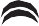 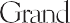 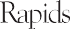 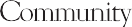 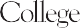 Grand Rapids Community College is an equal opportunity institution. GRCC is a tobacco free campus.  GRCC365 11/11Student Name:Student ID:Address:Phone: ()City:State:Zip Code: